1. Aký veľký uhol uvidíme pod lupou, ktorá zväčšuje 3- krát, ak bez nej má hodnotu danú       uhol 45.2. Marta bude mávať tréningy dvakrát do týždňa. Koľko má možností naplánovať si tréningy                 na jednotlivé dni v týždni, ak nechce trénovať aj cez víkend ? ( V jeden deň bude mať len     jeden tréning )3. K trojuholníkom napíšte ich názov : tupouhlý, pravouhlý a ostrouhlý trojuholník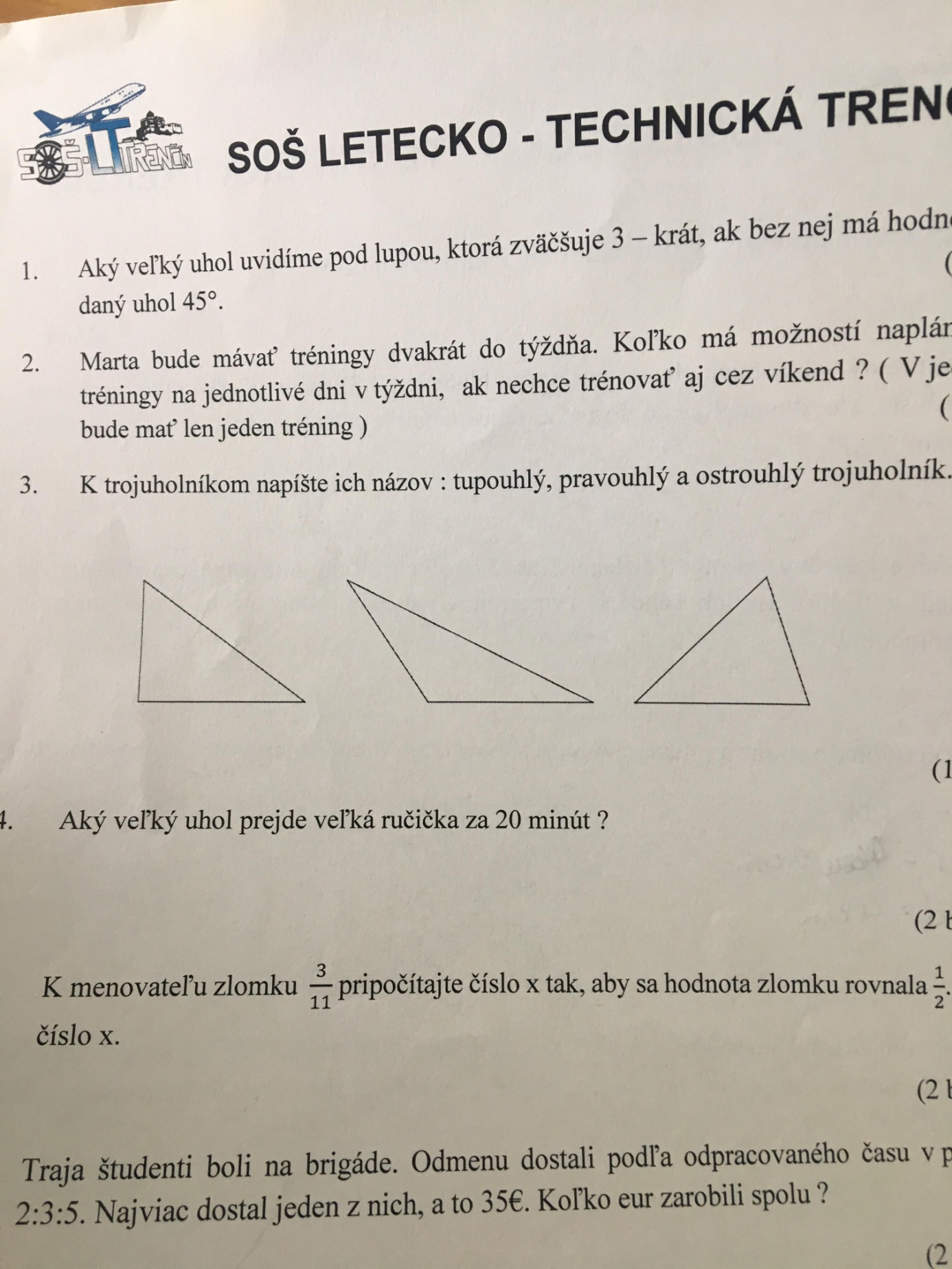 4. Aký veľký uhol prejde veľká ručička za 20 minút ?5. K menovateľu zlomku  pripočítajte číslo x tak, aby sa hodnota zlomku rovnala . Určite     číslo x.6. Traja študenti boli na brigáde. Odmenu dostali podľa odpracovaného času     v pomere 2 : 3 : 5. Najviac dostal jeden z nich, a to 35€. Koľko eur zarobili spolu ?7. Uhlopriečka štvorca meria  cm. Aký obvod má tento štvorec ?8. Lineárna funkcia má rovnicu y = 3x -3.  Nakreslite graf tejto funkcie.9. Narysujte ľubovoľný obdĺžnik ABCD. Zostrojte jeho obraz, obdĺžnik A´B´C´D´ v osovej     súmernosti, ak strana BC obdĺžnika ABCD leží na osi súmernosti o. 10. Aký povrch má bazén s rozmermi 10m, 20m a výškou 2m ?11. Priemerný vek ôsmich členov šachového klubu je 32,75 rokov. Koľko rokov musí mať       šachista, ktorého doplnia do družstva, ak na turnaji je určený priemerný vek družstva 32       rokov ?12. Máme 4 úsečky s rôznymi dĺžkami 3cm, 5cm, 7 cm, 9 cm. Aká je pravdepodobnosť, že       keď z týchto úsečiek náhodne vyberieme tri úsečky, bude možné z nich zostrojiť       trojuholník ?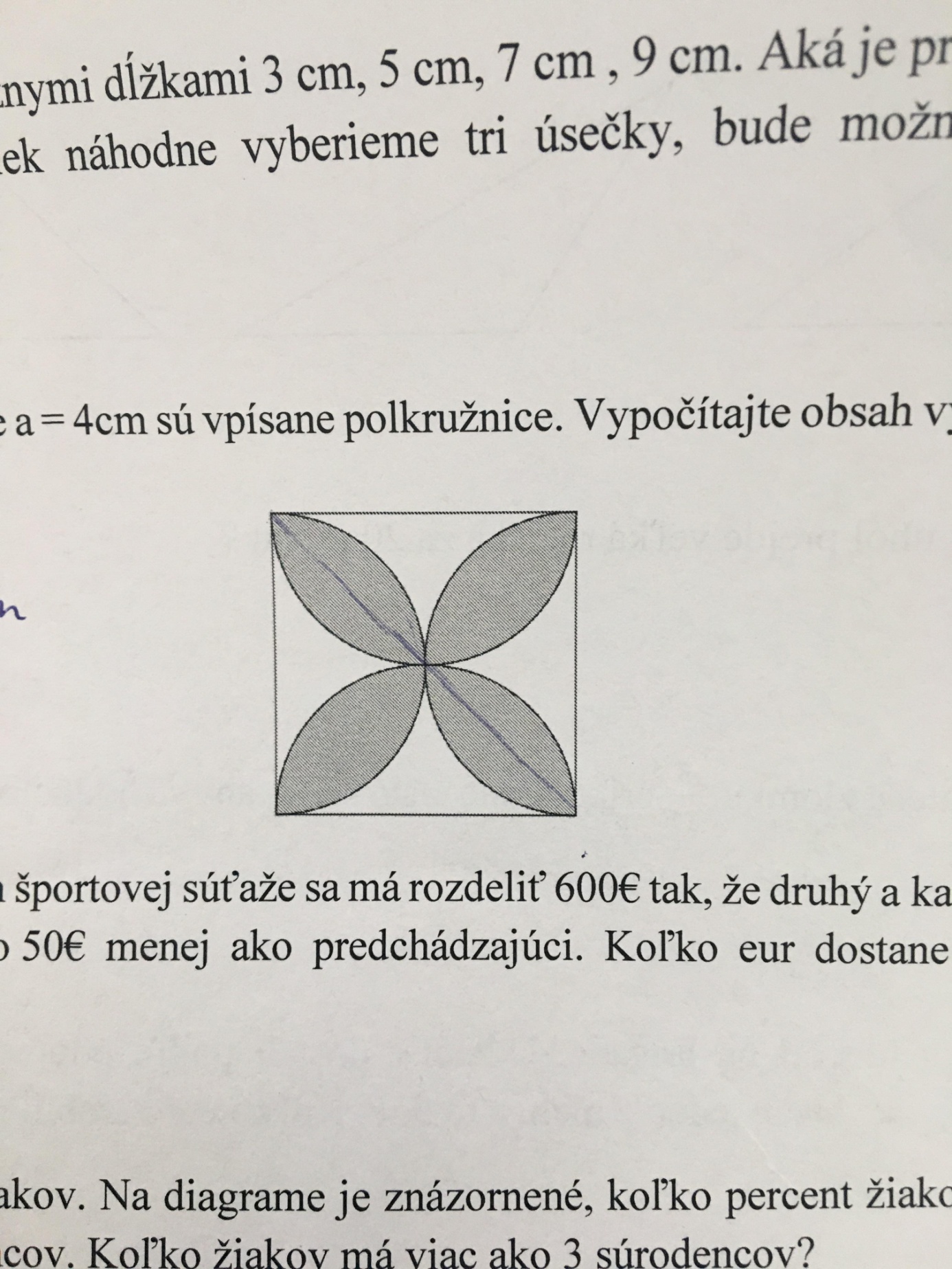 13. Do štvorca o strane a = 4 cm sú vpísané polkružnice. Vypočítajte obsah vyšrafovanej       časti (  = 3,14)14. Piatim účastníkom športovej súťaže sa má rozdeliť 600€ tak, že druhý a každý       nasledujúci má dostať vždy o 50€ menej ako predchádzajúci. Koľko eur dostane piaty       účastník súťaže ?15. V 1.AD je 25 žiakov. Na diagrame je znázornené, koľko percent žiakov má 0,1,2,3 alebo       viac súrodencov. Koľko žiakov má viac ako 3 súrodencov ?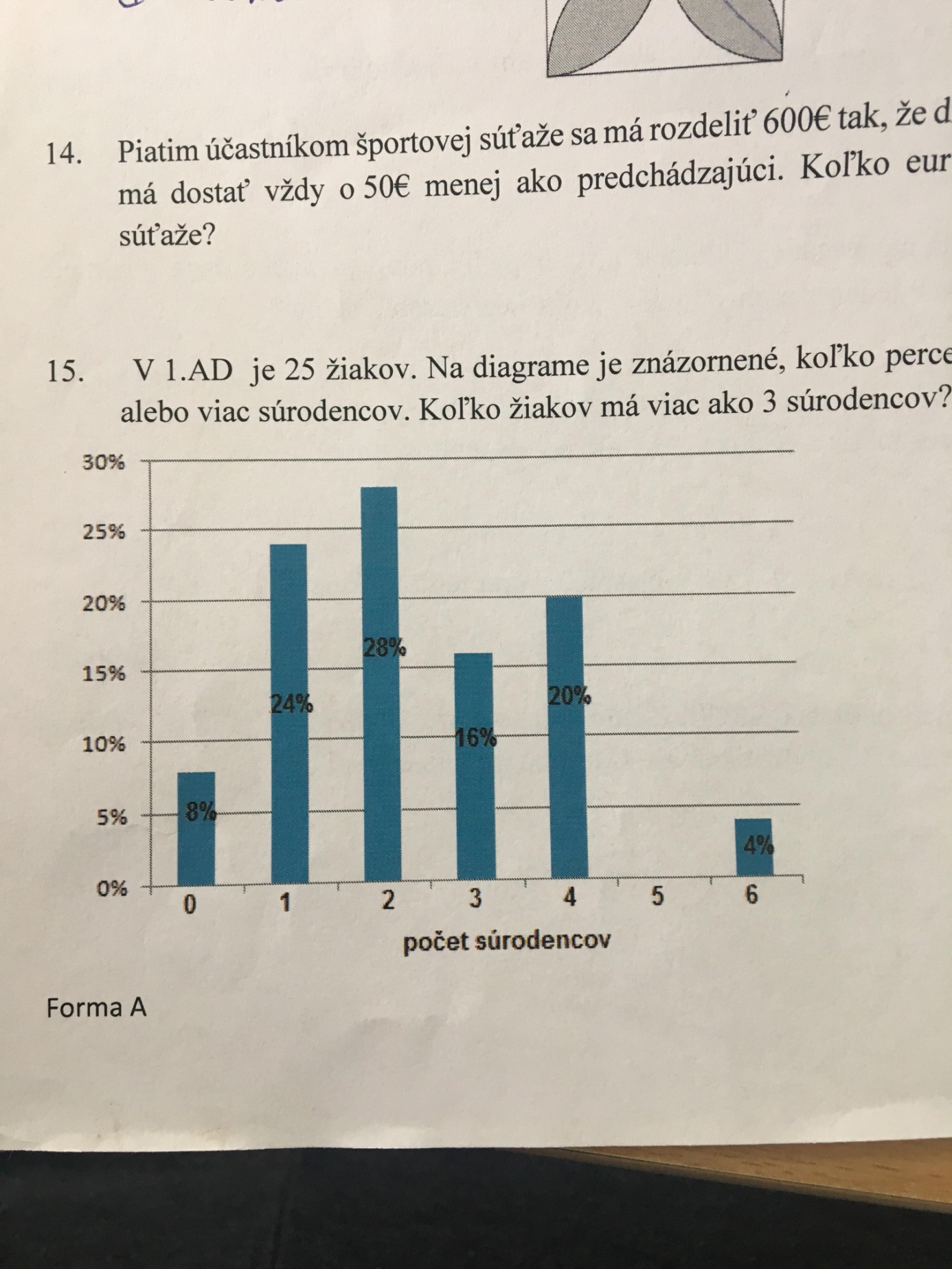 